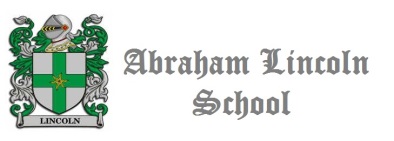 OBS: El docente puede realizar otras evaluaciones, en diferentes fechas, según las necesidades del curso.                                                                                                                                                                                                              María Molina Rojas                                                                                                                                                                                                     Directora Técnico Pedagógica                                                                                                                                                                                                         Abraham Lincoln School                Arica, 31 de julio de 2019  CURSOLENGUAJEMATEMÁTICAHISTORIACS.NATURALESINGLÉS5°AMartes   20.08 Perico trepa por chileMartes   27.08   ContenidosMartes 24.09 Antes del veranoMartes 29.10 ContenidosMartes  26.11  contenidosMartes 03.12 Diario secreto de SusyMiércoles    28.08Miércoles   30.10Miércoles   27.11Viernes 30.08Viernes 25.10Viernes 29.11Jueves   29.08Jueves    24.10Jueves  28.11Viernes 06.09Viernes  25.10Viernes 06.125°BMartes   20.08 Perico trepa por chileMartes   27.08   ContenidosMartes 24.09 Antes del veranoMartes 29.10 ContenidosMartes  26.11  contenidosMartes 03.12 Diario secreto de SusyMiércoles    28.08Miércoles   30.10Miércoles   27.11   Jueves   29.08Jueves    24.10Jueves  28.11  Viernes 30.08Viernes 25.10Viernes 29.11Viernes 06.09Viernes  25.10Viernes 06.126°A Miércoles  21.08 Charlie y la fábrica de chocolates Miércoles 28.08 ContenidosMiércoles 25.09 Sin azúcarMiércoles 30 .10 ContenidosMiércoles 27.11  El Diario de FacuMiércoles 04.12 ContenidosJueves   29.08Jueves    24.10Jueves  05.12Martes  27.08Martes 29.10Martes 26.11Viernes 30.08Viernes 25.10Viernes 29.11Lunes   26.08Lunes    28.10Lunes    25.116°BMartes   20.08  Charlie y la fábrica de chocolatesMartes   27.08   ContenidosMartes 24.09    Sin azúcarMartes 29.10 ContenidosMartes  26.11  El Diario de FacuMartes 03.12  ContenidosJueves   29.08Jueves    24.10Jueves  04.12Miércoles 04.09Miércoles  30. 10Miércoles 27.11Viernes 30.08Viernes 25.10Viernes 29.11Lunes   26.08Lunes    28.10Lunes    02.12CURSOLENGUAJEMATEMÁTICAHISTORIACS.NATURALESINGLÉS7° A Viernes      30.08  Charlie y el ascensor de cristalMartes       03.09 ContenidosViernes     27.09 La hija del espantapájaros Viernes    25.10 Contenidos Martes       26.11 Por ti daré mi vida     Viernes     29.11  Contenidos Jueves   29.08Jueves    24.10Jueves  28.11Lunes   26.08Lunes    28.10Lunes    25.11Miércoles    28.08Miércoles   30.10Miércoles   27.11Martes  27.08Martes 29.10Martes 26.117°BMartes    27.08    Charlie y el ascensor de cristalMartes       03.09 ContenidosMartes       24.09   La hija del espantapájarosMartes      29.10   Contenidos Lunes       25.11   Por ti daré mi vidaMartes       26.11    ContenidosMiércoles    28.08Miércoles   30.10Miércoles   27.11Lunes   26.08Lunes    28.10Lunes    25.11Jueves   29.08Jueves    24.10Jueves  28.11Viernes 06.09Viernes  25.10Viernes 29.118°AMartes 27.08  Falsa IdentidadJueves 05.09 ContenidosMartes  29.10 ContenidosMartes 26.11 ContenidosJueves 28.11  Alguien toca a la puertaLunes 02.09Viernes 25.10Viernes 29.11Martes  27.08Martes 29.10Martes 26.11Jueves   29.08Jueves    24.10Jueves  28.11Lunes   26.08Lunes    28.10Lunes    25.118°BJueves    29.08  Falsa Identidad Jueves 05.09 ContenidosJueves   24.10  ContenidosMartes 26.11 ContenidosJueves 28.11   Alguien toca a la puertaLunes 02.09Lunes 28.10Lunes 25.11Miércoles    28.08Miércoles   30.10Miércoles   27.11Viernes 06.09Viernes  25.10Viernes 29.11Miércoles    28.08Miércoles   30.10Miércoles   27.11